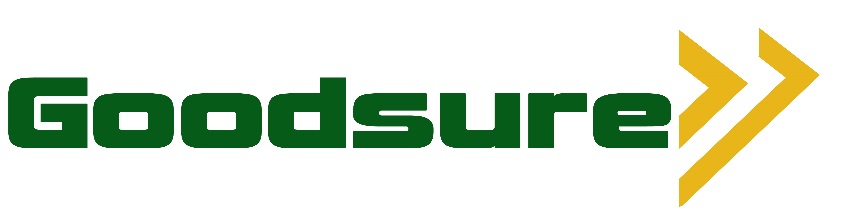 Mission StatementTo be the outstanding competitor in our chosen markets by delivering:products and services that our clients recommenda great company to work forthe best combination of profit and growth.It is important that we are all aware of our Mission and Values to inform our choice of actions, guide our behaviour and define who we are and what we stand for. Our MissionOur Mission aims to unite everyone in the company and enable us to all work towards the same goal – to be the outstanding competitor within our chosen ‘Transport’ market.Our Mission is best remembered by thinking about it in terms of the three stakeholder groups whose needs we must meet simultaneously:Our customers – both intermediaries and policyholders – they want us to provide them with the products and services that meet their needs, and our ambition is to do this  so well that our customers are happy to recommend us to othersOurselves – we all want a great place to work; andOur carrier – we must use all our skills to deliver attractive returns and maintain profitabilityValues StatementHow will we achieve our Mission?Our Values help to answer this question as they guide the day-to-day behaviour that will enable us to achieve our Mission and define the company we aspire to be.We will achieve our Mission:through outstanding technical, sales and leadership skillsby being professional, dynamic, innovative, focused and  socially responsiblewith teamwork, passion and style